РОССИЙСКАЯ ФЕДЕРАЦИЯАДМИНИСТРАЦИЯ МУНИЦИПАЛЬНОГО ОБРАЗОВАНИЯБУДОГОЩСКОЕ ГОРОДСКОЕ ПОСЕЛЕНИЕКИРИШСКОГО МУНИЦИПАЛЬНОГО РАЙОНАЛЕНИНГРАДСКОЙ ОБЛАСТИ  ПОСТАНОВЛЕНИЕ           от  11 октября 2019 года  № 362     С целью поддержки субъектов малого и среднего предпринимательства, на основании части 4 статьи 18 Федерального закона от 24.07.2007 № 209-ФЗ «О развитии малого                                            и среднего предпринимательства в Российской Федерации», в соответствии с Порядком формирования, ведения, обязательного опубликования перечней муниципального имущества, предназначенного для передачи во владение и (или) в пользование субъектам малого и среднего предпринимательства и организациям, образующим инфраструктуру поддержки субъектов малого и среднего предпринимательства, утвержденным постановлением муниципального учреждения «Администрация муниципального образования Киришское городское поселение Киришского муниципального района» от 29.07.2016 № 94, Администрация Будогощского городского поселения ПОСТАНОВЛЯЕТ:1.	Внести следующие изменения в Перечень муниципального имущества, предназначенного для передачи во владение и (или) в пользование субъектам малого                                  и среднего предпринимательства и организациям, образующим инфраструктуру поддержки субъектов малого и среднего предпринимательства, утвержденный постановлением администрации муниципального образования Будогощское городское поселение Киришского муниципального района Ленинградской области от 01 ноября 2017 года № 171 «Об утверждении перечня муниципального имущества», предназначенного для передачи во владение и (или) пользование субъектам малого и среднего предпринимательства» (далее - Перечень):1.1.	Дополнить Перечень следующей строкой:«                                                                                                                                                   ».2.	Опубликовать настоящее постановление в газете «Будогощский вестник» и разместить на официальном сайте Будогощского городского поселения в сети «Интернет».3.	Постановление вступает в силу после официального опубликования.И. о. главы администрации                                                          			     И.Е.РезинкинРазослано: в дело – 2, прокуратура, сайт, газета, АКМР,4.- одноэтажное нежилое деревянное здание общей площадью 65,3 кв.м.Ленинградская область, Киришский район, д. Кукуй, ул. Песочная, д. 1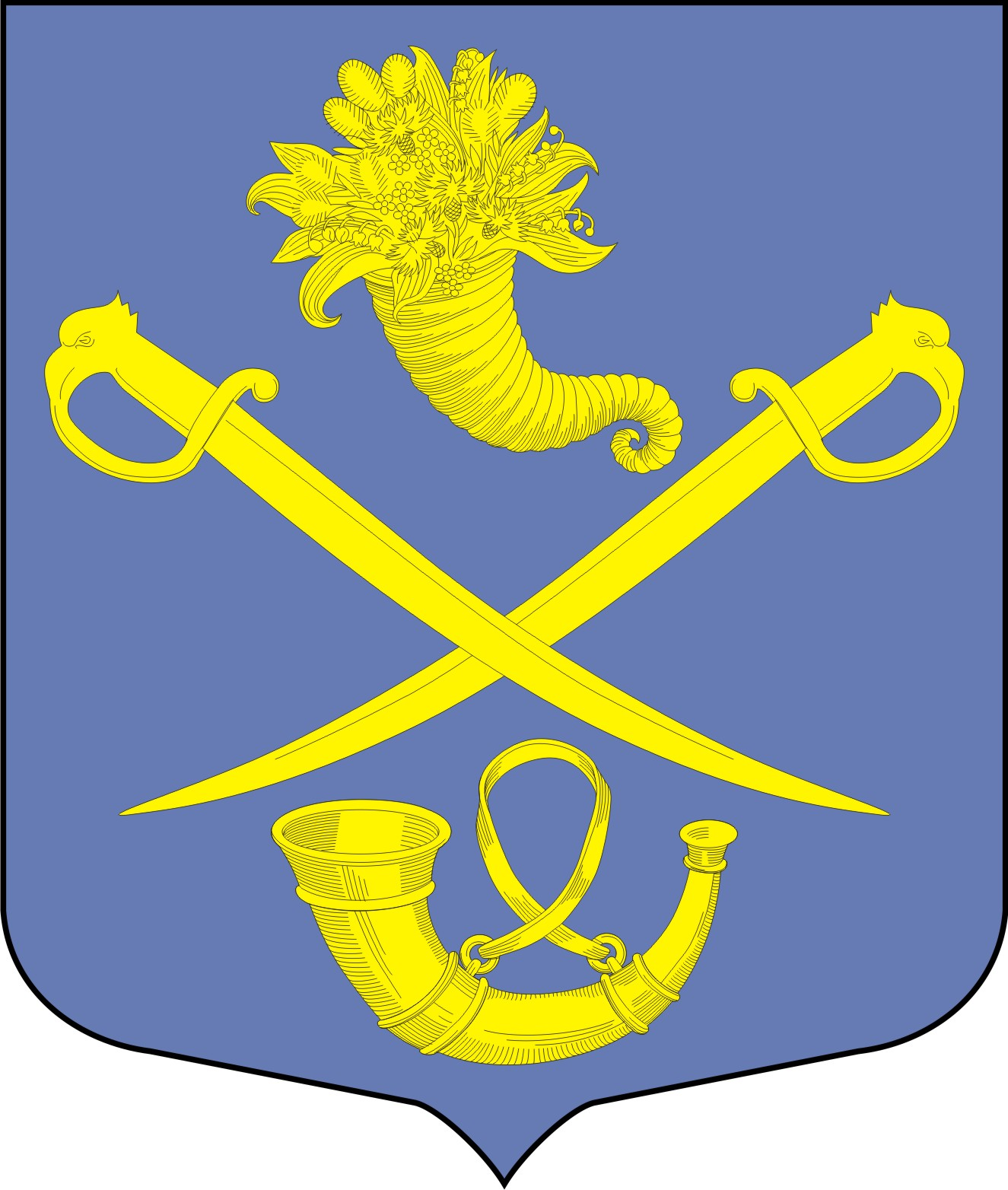 